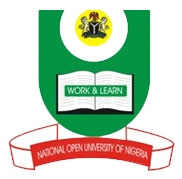   National Open University of NigeriaPlot 91, Cadastral Zone, Nnamdi Azikiwe Expressway, Jabi - Abuja                                                         Faculty of ScienceNOVEMBER, 2018 EXAMINATIONSCOURSE CODE: CIT 467COURSE TITLE: Visual Programming and ApplicationsCREDIT: 3 UnitsTIME ALLOWED: 2½ HoursINSTRUCTION:Answer Question ONE (1) and any other FOUR (4) QuestionsWhat is Visual Programming Language (VPL)? 		(2 marks)List four (4) features of OOP 					(4 marks)List four (4) examples of OOP 					(4 marks)List any four (4) types of VPL 					(4 marks)Distinguish between process icons and object icons		(2marks)Define the following terms:(1mark each)			(6 marks)i.) Web Presentation	ii.) Web Site	iii.) Web Page	iv.) Home Page	v.) HTML 	vi) HTML Form(22 marks)Explain the following OOP concepts 				(6 marks)i) Abstraction 			ii) Polymorphism	iii) EncapsulationBriefly describe the formal specification of VPLs. 		(2marks)Enumerate the type of lists available in HTML.			(2 marks)Describe a Software object 					(1 mark)What are HTML lists used for. 					(1mark)(12 Marks)List four (4) examples of Tags 					(4 marks)Briefly explain the following phrases 				(2marks each)Picture-processing grammarsPrecedence grammarsContext-free and context-dependent grammarsGraph grammars(12 Marks)List five characteristics of JAVA programming language to convince software developers to use JAVA as the programming language of choice. 			(5marks)Discuss each of the lines in the program listing below to explain the basic syntax of a simple Java program 							(7 marks)public class MyFirstJavaProgram { /* This is my first java program. This will print 'Hello World' as the output */ public static void main(String []args) { System.out.println("Hello World"); // prints Hello World } }										(12 Marks)Java provides a rich set of operators to manipulate variables. Enumerate six types of operators. 									(6marks)b.	 All Java components require names. Give four key points to remember about java component names 	(2marks)Give two examples of valid java component name and two of invalid Java names (2marks)Enumerate the types of variables in Java 			(2marks)(12 Marks)Design an HTML form for Secondary School Placement Examination; put suitable headings. The form should get the following six categories of information. 		( 6 marks)1.- Registration Number		2 - First name	3- Surname4.- Sex				5- Age		6- Scores in Maths, English, ChemistryDecision making structures have one or more conditions to be evaluated or tested by the program, along with a statement or statements that are to be executed if the condition is true, and optionally, other statements to be executed if the condition is false.  Java provides three types of decision making statements.List these statements For each statement listed in 6(i) explain the details of action using UML diagram giving examples where possible (6 Marks)(12 Marks)